             HOME CARE FOR MOUTHGUARDSClean your mouthguard after each use, using cold water with a toothbrush(as using hot water will change the shape of the mouthguard)Soaking your mouthguard in a cleaning tablet such as steradent / polident in a cup of water once a week (this will keep it from becoming smelly)If you are not wearing your mouthguard place it in the box provided (mouthguards that get  put in pockets, bags or wrapped in tissues - get lost or thrown out by accident)It’s a good idea to take your mouthguard to all your check up appointment  so it can be checked to make sure it still fits properly 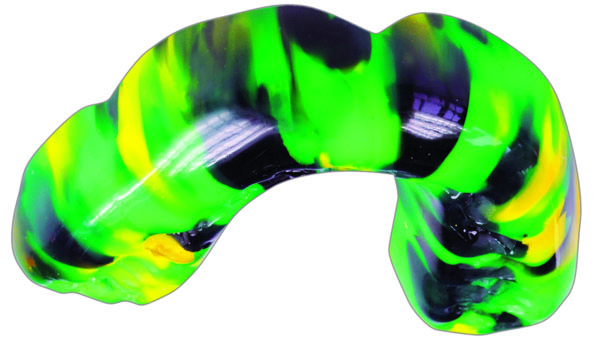 